各　　位須崎市元気創造課第４回ご当地キャラまつりin須崎への参加についてのご案内時下、ますますご健勝のこととお喜び申し上げます。日頃は須崎市マスコットキャラクターしんじょう君にご理解、ご協力いただき厚くお礼申し上げます。　さて、昨年度は９．５万人の来場者を記録し、１２０キャラクターに参加いただきましたご当地キャラまつりin須崎を今年も開催させていただく事となりました。開催の時期が旬である、須崎でしか食べる事のできない幻の刺身「メジカの新子」や、高知を代表する「カツオのたたき」をはじめ各地のグルメの出展を予定しており、今年も２日間で９.５万人の来場者数を見込んでおります。　このイベントに貴キャラクター様に是非ともご参加いただきたいと考えております。詳細が決まり次第ご連絡いたしますので、参加をご希望の場合は、６月３０日（金）までに別紙参加申込書にてお知らせいただきますようお願い申し上げます。記日時　　 平成２９年　９月　９日（土）　　　　　 　　　　　　　　　　　　　　　９月１０日（日）場所　　　高知県須崎市　桐間多目的公園主催　　　ご当地キャラ祭りin須崎実行委員会連絡先　　須崎市元気創造課　有澤（アリサワ）、守時（モリトキ）　　　　　　　　　　　　　　　〒785-8601 高知県須崎市山手町１－７TEL　0889-42-3951　　　FAX　0889-42-7320E-MAIL Shinjyokun_invite@city.susaki.lg.jp第３回　ご当地キャラまつりin須崎（昨年の様子）参加キャラ数　１２０キャラクター来場者数　　　９.５万人（延べ）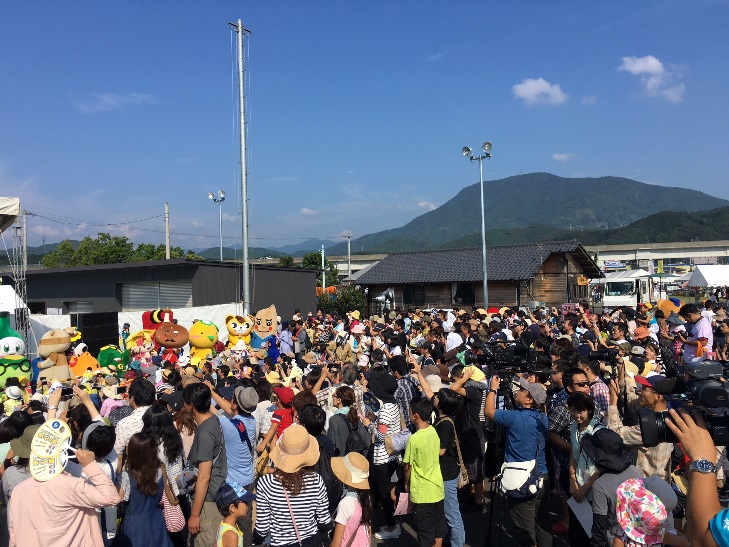 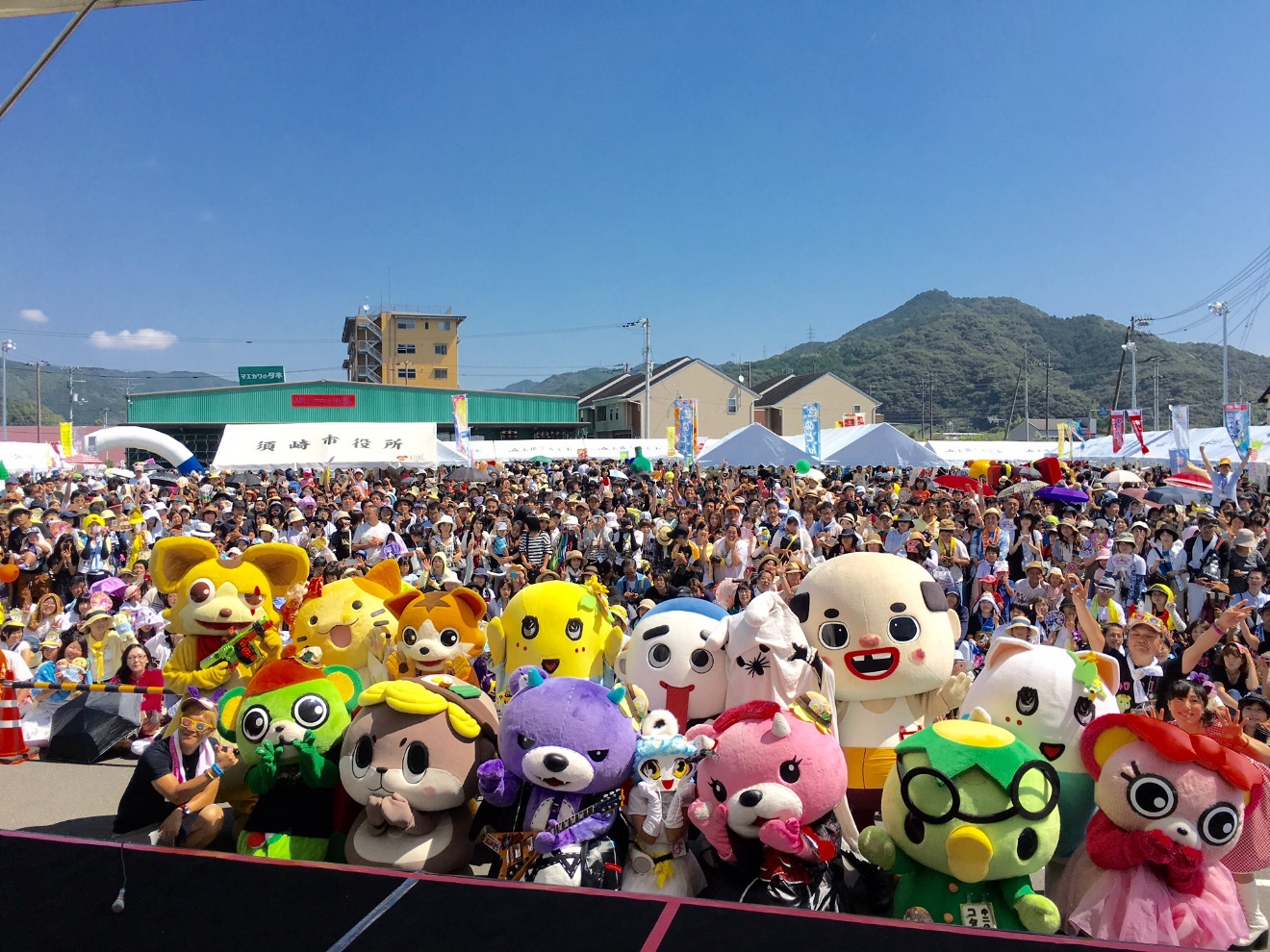 